Circolare n.155 Camporeale 29/03/2022 Ai Docenti Al Personale ATA Al DSGA Oggetto: Obblighi vaccinali a carico del personale della scuola. Decreto-legge 24/2022 Si   Allega nota del Ministero  dell’Istruzione del 28/03/2022 sugli obblighi vaccinali a carico del personale della scuola. Decreto-legge 24/2022. Il Dirigente Scolastico Dott.ssa Patrizia Roccamatisi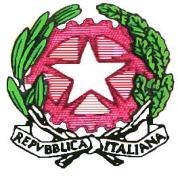 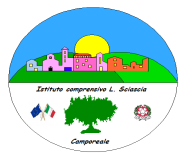 Istituto Comprensivo  “Leonardo Sciascia” di CamporealeCon sezioni staccate in Grisì e RoccamenaC.M. PAIC840008 –  C.F. 80048770822  Via Centro Nuovo s.n.c. 90043 Camporeale (Pa)  Tel/Fax  0924-37397   paic840008@istruzione.it ;  icleonardosciascia.edu.it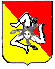 